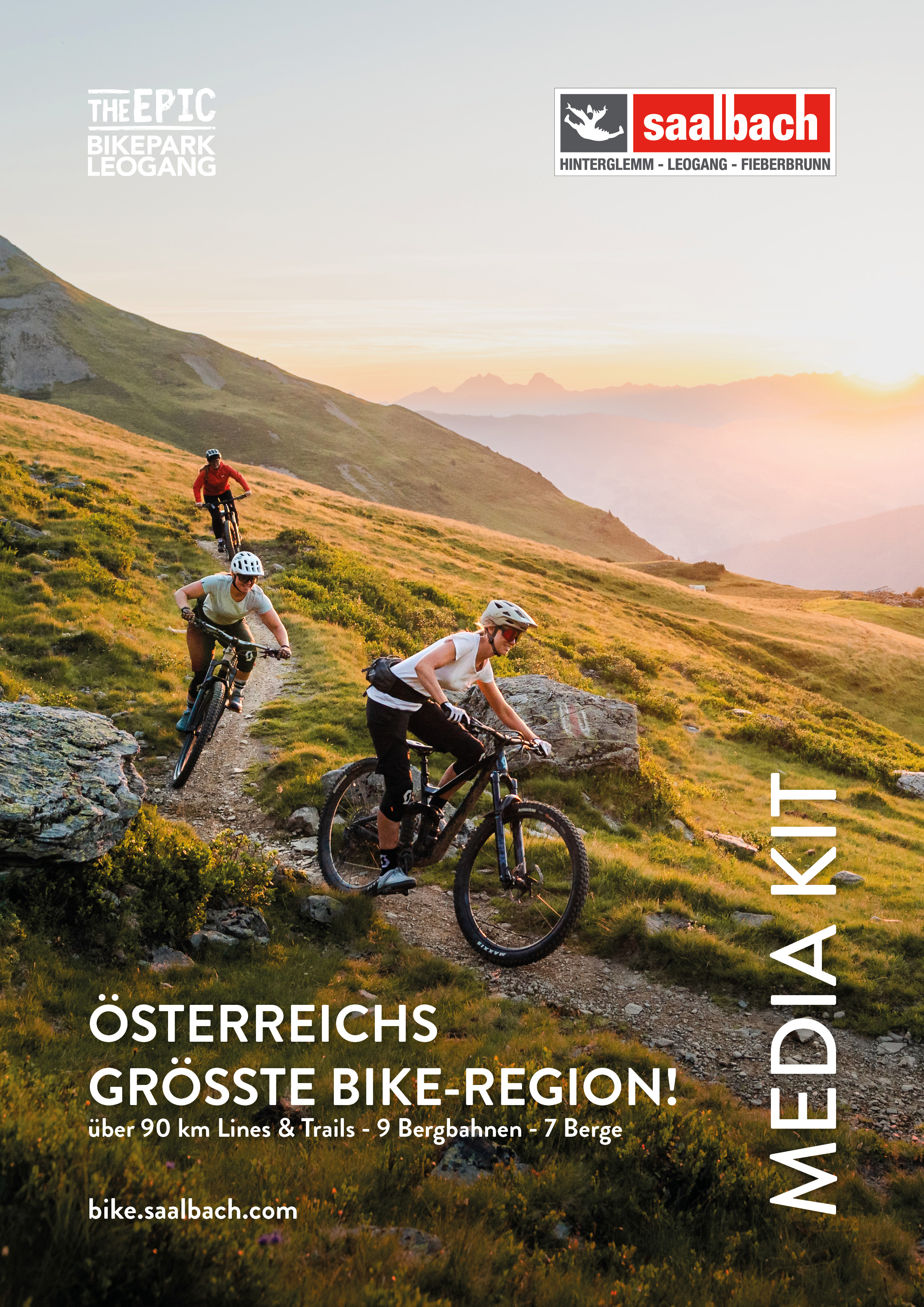 Saalbach Hinterglemm Leogang FieberbrunnÖsterreichs größte Bike-RegionINHALT: Österreichs größte Bike-Region News 2024Umweltbewusstsein und Nachhaltigkeit im Home of LässigLines & Trails – HighlightsMountainbike-TourenGravel Biken in den AlpenE-MTB – Genussbiken & KulinarikTHE CHALLENGE – Bike your limitEvents im Sommer 2024Kontakt/Rückfragehinweisüber 90 km Lines & Trails – bis zu 9 Bergbahnen – 7 BergeÖsterreichs größte Bike-Region!The name is the game. Österreichs größte Bike-Region hält, was sie verspricht. Über 90 Kilometer Lines & Trails, bis zu 9 Bergbahnen auf 7 Berge, 3 große Übungsareale für Kids und Anfänger:innen, alpine Gravel Routen für jeden Geschmack und ein grenzenloses Mountainbikewegenetz für alle Konditionsstufen. Ein Playground für Biker:innen aller Genres. Österreichs größte Bike-Region verbindet das weitläufige Mountainbike-Gebiet von Saalbach Hinterglemm mit dem Epic Bikepark Leogang und der Bike Area Fieberbrunn. Das Ergebnis: Eine unvergleichliche Trail-Vielfalt mit 90 Kilometern Lines & Trails für alle Könnerstufen und ein bundesländerübergreifendes Mountainbike- und Gravelwegenetz sondergleichen. Vom Rookie bis zum ProWork your way up! Für Beginner:innen fällt der Start in die neue Sportart in Saalbach Hinterglemm Leogang Fieberbrunn leicht, denn in jedem Ort gibt es Übungsareale für Kids und Einsteiger:innen. Der Learn to Ride Park am Fuße der Kohlmaisbahn bietet mit vier „Mini Lines“, Zauberteppich und Uphill Trail für den leichten Aufstieg und einem Rundkurs mit verschiedenen kleinen Obstacles das ideale Terrain für Beginner. In Leogang wartet ein 30.000 m² großes Übungsareal: Der Riders Playground. Anfängertrails mit geringem Gefälle, ein World Champs Pumptrack mit Jump & Dirt Line und der GoPro Bagjump bieten ideale Möglichkeiten, um an der Technik zu feilen. Sobald die Kurventechnik sitzt und die Haltung auf dem Bike stabil ist, geht es auf eine der vielen anfängerfreundlichen Lines, die mit verspielten Features auch bei Fortgeschrittenen für die nötige Abwechslung und Progressionsmöglichkeit sorgen. Nach und nach arbeitet man sich so zu den immer schwereren Trails hinauf oder besser gesagt hinunter, bis man sich nach einigen Jahren Erfahrung an die WM-Downhill-Strecke „Speedster“ oder die mit Wurzel- und Steinfeldern gespickte X-Line heranwagt. Bevor man auf diese Strecken einbiegt, sollten aber unbedingt alle anderen Lines und Trails easy - und ohne zwischenzeitlich schieben zu müssen - von der Hand gehen. Grenzenlos MountainbikenDie Parameter der nächsten Tour hängen einzig und allein von der eigenen Kondition ab, denn das bundesländerübergreifende Mountainbike-Wegenetz ist schier grenzenlos. Individuelle Tourenvorschläge, in zahlreichen Varianten kombinierbar, finden sich in Saalbach Hinterglemm Leogang Fieberbrunn. Dabei ist es allen selbst überlassen, ob die nächste Tour eine gemütliche Almen-Runde, eine aussichtsreiche Panorama-Tour mit Liftunterstützung oder ein fordernder Marathon wird. So oder so wird man in einer der zahlreichen Hütten gestärkt und nach einem lässigen Tag verwöhnt. Graveln in den AlpenGravel Biken ist viel mehr als nur eine Disziplin – es ist ein Lifestyle. Ob Touring, schnelle Offroad-Runden auf Schotterstraßen und Forstwegen oder gemütliche Erkundungstour: Gravel Biken verspricht immer ein besonderes Erlebnis. Die Region, die bislang weitgehend als Mountainbike-Destination bekannt ist, entpuppt sich als absoluter Geheimtipp für diese Sportart. Doch was unterscheidet Graveler eigentlich von Rennradfahrer:innen? Während man mit dem Rennrad an die asphaltierten Straßen gebunden ist, bedeuten die weniger aggressive Geometrie und das Profil der Reifen eines Gravel Bikes Freiheit, Fahrspaß, Abenteuer und Naturerlebnis abseits der befahrenen Straßen. Rund um Saalbach Hinterglemm Leogang Fieberbrunn verbirgt sich ein wahres alpines Schotterstraßen-Paradies mit beliebig variablen Tourenmöglichkeiten. Unendliche ReichweitenSpannung auf dem Bike bietet Österreichs größte Bike-Region ohnehin. Mit dem E-MTB-Boom wird dieser Spannung aber gleich eine ganz andere Bedeutung zugeschrieben. Die Ladestationen am Berg sind einsatzbereit, die Verleihshops haben ihren Bestand aufgestockt und alle Mountainbikewege und Trails sind natürlich auch für E-Biker uneingeschränkt befahrbar. Eigens ausgewiesene E-Bike-Strecken sind lediglich Tourentipps, die besonders für E-Mountainbiker:innen geeignet sind. Einkehren, aufladen und weiterradeln lautet die Devise, wenn man sein Bike bequem auf einer Hütte wieder auflädt, während man eine kurze Erholungspause einlegt.Bike-Erlebnis purIn Österreichs größter Bike-Region erwartet Biker:innen ein Rundum-sorglos-Paket mit allem, was das Herz höher schlagen lässt. Zahlreiche Bike-Shops, top Verleih-Services, lässige Bikeschulen und erfahrene Guides stehen bereit, um das maximale Fahrvergnügen zu garantieren. Zudem heißen Unterkünfte, Restaurants und Hütten Biker:innen herzlich willkommen und bieten eine Atmosphäre voller Gastfreundschaft und Begeisterung für das Biken.bike.saalbach.comNews 2024Keine Zwischensaison bleibt ungenutzt! Auch 2024 gibt es wieder neue Lines & Trails, verbesserte Infrastruktur und Neuigkeiten rund um das Thema Bike in Saalbach Hinterglemm Leogang Fieberbrunn: Neuer „AlteSchmiede Trail“ in Leogang:Im September 2023 wurde ein wahres Singletrail-Schmankerl, der AlteSchmiede Trail, in Saalfelden Leogang eröffnet. Ein naturbelassener Trail, der ganz ohne schweres Gerät, nur mit Manneskraft errichtet wurde. Heuer ist er das erste Mal den ganzen Sommer über, vom 1. Juni bis 15. Oktober 2024, geöffnet. Pures Fahrvergnügen auf dem neuen AlteSchmiede Trail wird Jung und Alt gleichermaßen begeistern - vorausgesetzt man ist davor schon mal einen Single Trail gefahren. Der Einstieg des neuen AlteSchmiede Trails befindet sich oberhalb der Bergstation am Asitz – dieser ist ganz gemütlich mit der Bergbahn oder sportlich über den Forstweg erreichbar. Auf dem Asitz-Trail in Richtung Saalbach Hinterglemm, zweigt er nach ca. 50 m rechts ab. Von dort aus folgt man einem handgebauten Singletrail, der einem immer mal wieder herrliche Ausblicke auf das imposante Massiv der Leoganger Steinberge bietet, über naturbelassene Wald- und Almwiesenstücke. Flowige Turns, Northshores und leichte technische Passagen wechseln sich gekonnt ab. Für alle fortgeschrittenen Biker gibt’s noch einen Spezialtipp, um das Trailvergnügen weiter zu verlängern: Am Ende des AlteSchmiede Trails kann man die Forststraße Richtung Einstieg zum unteren Teil des Matzalm-Trails nehmen (Achtung: Schwierigkeit schwer!) oder man wählt die Flying Gangster Line im Bikepark Leogang (Integralhelmpflicht!) und dann den Schwarzleo-/Knappen-/Forsthof-Trail zurück ins Tal.Saalfelden Leogang erhält begehrtes „UCI Bike Region Label“: Eingeführt im Jahr 2016 dürfen mittlerweile 26 Städte und Regionen weltweit das Label „UCI Bike Region“ oder „UCI Bike City“ tragen. Darunter sind Städte wie Kopenhagen, Montreal, Paris, Glasgow und Vancouver und Regionen wie Flanders, Val di Sole oder Süd-Schottland. In Österreich wurde bis dato Tirol (2019) als UCI Bike Region anerkannt - seit Herbst 2023 zählt nun auch Saalfelden Leogang zum elitären Kreis dieser Regionen. Vergeben wird das Prädikat vom Weltradsportverband an Städte und Regionen, die einen besonderen Beitrag für den Radsport leisten. Egal ob uphill, downhill oder gemütlich geradeaus: Saalfelden Leogang setzt seit Jahren auf den Radsport und hat sich längst im Kreis der Top-Mountainbike-Destinationen Europas etablieren können. Nun ist den Verantwortlichen ein weiterer Meilenstein gelungen. Seit Herbst 2023 ist Saalfelden Leogang offizieller Träger des „UCI Bike Region“ Labels. Voraussetzung für die Auszeichnung ist zum einen die Austragung einer großen UCI-Radsportveranstaltung, zum anderen die Förderung des öffentlichen Radsports mit der Durchführung entsprechender Programme. So richtete die UCI im Rahmen der Auszeichnung ihren Blick auf die Aspekte Nachhaltigkeit, Steigerung der Fahrradnutzung, Ausbau der Infrastruktur, Sicherheit und Unfallverringerung, Biketraining für den Nachwuchs und die dezidierte Finanzierung der geplanten Vorhaben in Saalfelden Leogang.Upgrade der Blue-Line in Saalbach Hinterglemm:Am Reiterkogel tut sich was! Die Blue-Line wurde einem kompletten Reshape unterzogen und sorgt so für ein neues und unvergleichliches Trail-Erlebnis. Der flowige Singletrail überrascht diesen Sommer außerdem mit einer teilweise neuen Linienführung. Die Blue-Line ist direkt neben der Pro-Line am Reiterkogel zu finden und ideal für Freeride-Neulinge wie auch Soulrider.Reshape der Z-Line in Saalbach Hinterglemm:Pünktlich zum Beginn des Bike-Sommers 2024 erstrahlt die Z-Line am Zwölferkogel in neuem Glanz. Auf Biker:innen wartet ein komplett neuer Streckenabschnitt, auch die bestehende Line hat einige Upgrades zu bieten. Der Start der Z-Line befindet sich direkt an der Mittelstation der 12er KOGEL Bahn und ist mit einem mittleren Schwierigkeitsgrad für ambitionierte Freerider geeignet.Neue „Sheepy Hollow-Line“ in Saalbach Hinterglemm:Die neue Line, die seit dem Sommer 2023 Westgipfel und Schattberg in Saalbach Hinterglemm verbindet, ist dieses Jahr das erste Mal den ganzen Sommer über geöffnet. Von der oberen Sektion des Westgipfels aus bietet die flowige Line über 1,1 Kilometer traumhafte Panoramablicke. Mit etwas Glück kann man während dem Downhill-Ride auch die flauschigen Namensgeber der Sheepy Hollow-Line spotten.Bike Area Fieberbrunn – Neubau der Streubödenbahn:Der Sommer 2024 steht bei den Bergbahnen Fieberbrunn ganz im Zeichen des Neubaus der Streubödenbahn. Unter dem Motto „Die Alte geht, die Neue kommt“ wird Fieberbrunns Seilbahn zum Lärchfilzkogel durch eine topmoderne 10er-Einseilumlaufbahn der Marke Doppelmayr ersetzt. Der Bikespaß kommt in diesem Sommer trotzdem nicht zu kurz: Die beiden Schweinestberg Trails sind geöffnet und Anfänger:innen wie Könner:innen kommen auf den flowigen Lines zwischen Mittel- und Talstation voll auf ihre Kosten. Lediglich mehr Beinarbeit ist gefragt, wird es doch keinen Lifttransport geben. Der Schlepplift Obingleitn sowie der dazugehörige Easy Park und der Pumptrack an der Talstation sind in diesem Sommer geschlossen, um den Bauarbeiten Platz zu machen.Kurzum: Dem Downhill-Spaß in der Bike Area Fieberbrunn steht auch im heurigen Sommer nichts im Wege und für 2025 dürfen wir uns nicht nur auf eine neue Seilbahn, sondern auch auf höchsten Bike-Transport-Komfort freuen!Der ONLINE BIKEBONUS:Seit Sommer 2023 sind unsere Bike-Ticketpreise dynamisch. Das heißt: mit dem ONLINE 
BIKEBONUS haben Gäste die Chance, sich ihr Tages- oder Mehrtagesticket frühzeitig zu einem günstigeren Preis zu sichern. An den Seilbahnkassen gelten fixe Preise. Wenn eine JOKER CARD-Unterkunft in Saalbach Hinterglemm gebucht wurde, bekommt man den Bestpreis direkt vor Ort an den Seilbahnkassen in Saalbach Hinterglemm.NEU ab Sommer 2024: das Smartphone wird zum Lift-Ticket! Wenn sich der Gast beim Onlinekauf für das Mobile Ticket entscheidet, spaziert er mit dem Handy in der Tasche direkt durchs Drehkreuz!Umweltbewusstsein und Nachhaltigkeit im Home of Lässig„Was man auf den Berg mitnimmt, bringt man auch wieder ins Tal.” In Österreichs größter Bike-Region legt man großen Wert auf einen respektvollen Umgang mit der Natur: Deshalb lautet hier das Motto „Keep the mountains clean“. So werden z.B. im Epic Bikepark Leogang in einer Gemeinschaftsaktion mit der Bike-Community drei Mal im Sommer unter dem Titel „Clean the trail day“ sämtliche Strecken abgegangen und Müll eingesammelt. Alle Teilnehmer werden gebührend verpflegt und bekommen ein lässiges Goodiebag. Zusätzlich haben sie die Chance, eine Gravity Card für die Saison 2025 zu gewinnen. Eine weitere Maßnahme zur Müllvermeidung am Berg ist die Aktion „Roll-off statt Tear-off“, die Abreißfolien auf den Brillen im Bikepark verbietet und stattdessen Roll-off Systeme mit fix montierten Folienrollen forciert.Großen Wert auf Nachhaltigkeit legt man auch beim Singletrail-Bau. So wurden viele der Trails ausschließlich mit Naturmaterialien und Holzkonstruktionen, sogenannten „North Shore-Elementen“, ausgestattet und per Hand, also ohne den Einsatz von schweren Geräten, gebaut. Die Fans dieser Singletrails kommen in diesem Jahr zusätzlich auf ihre Kosten, wenn der naturbelassene AlteSchmiede Trail und der neue Schweinestberg Trail II in ihre erste volle Saison starten.Ein wichtiger Meilenstein in der Entwicklung zu einer nachhaltig orientierten Region ist die Auszeichnung für Saalfelden Leogang mit dem Österreichischen Umweltzeichen für Destinationen.  Ebenso wurde das begehrte UCI Bike Region Label – erst zum zweiten Mal in Österreich – an Saalfelden Leogang verliehen. Selbst die Anreise in Österreichs größte Bike-Region kann bequem und vor allem nachhaltig gestaltet werden. In der Region gibt es mehrere Bahnhöfe, von wo aus man die sogenannte „Last Mile“ mit dem Bus, mit dem Taxi oder dem Hotel-Shuttle absolvieren kann. Vor Ort sind die meisten öffentlichen Verkehrsmittel mit der Gästekarte kostenlos nutzbar. In einigen Hotels kann man auch Elektroautos mieten. Ganz im Sinne der E-Mobilität gibt es in Saalfelden Leogang sogar eine kulinarische E-Bike-Genusstour. Hier radelt man von Direktvermarkter zu Direktvermarkter, besucht deren Hofläden und verkostet selbstgemachte Produkte. Lines & Trails - HighlightsVom legendären Hacklberg-Trail in Saalbach Hinterglemm bis zum Speedster – der offiziellen Downhill WM-Strecke im Epic Bikepark in Leogang – hier ist für jede:n etwas dabei! Über 90 km Lines & Trails auf 7 Bergen, perfekt erschlossen durch bis zu 9 Bergbahnen in Saalbach Hinterglemm Leogang Fieberbrunn: Das ist Österreichs größte Bike-Region!Saalbach HinterglemmPanorama-LineNoch eine Flowline? Ja bitte! Die Panorama-Line ist zum Liebling aller Biker:innen geworden. Ein 3 km langer „Downhill-Pumptrack“ schlängelt sich von der Panorama Alm bis zur Mittelstation der Kohlmaisbahn und verspricht mit seinen hohen Anliegern, Tables, Step-Ups und Step-Downs puren Flowline-Genuss mit ein wenig Airtime. X-LineDie X-Line ist der „Endgegner“ der Bikestrecken in Saalbach Hinterglemm. Wer sich auf diese Line wagt, sollte vollstes Vertrauen in sich selbst und sein Bike setzen, denn Wurzelteppiche und Steinfelder sind auf der 6 km langen, steilen Strecke keine Seltenheit. Echte Downhiller:innen finden auf dieser Strecke genau die roughen Gegebenheiten, nach denen sie suchen. Pro-LineDie Pro-Line ist der Urgroßvater der Biketrails in Saalbach Hinterglemm. Als erste Downhill-Strecke der Region ist sie aber noch lange nicht veraltet, sondern erhält regelmäßige Facelifts wie erst kürzlich viele neue Jumps und eine verbesserte Streckenführung mit mehreren Auswahlmöglichkeiten und Evil Eye Features.Hacklberg-TrailLegen- wait for it -DARY! Mit seinem naturbelassenen Charakter und dem einzigartigen Panorama ist der Hacklberg-Trail DER Must-Ride Trail in Saalbach Hinterglemm. Mit dem direkt anschließenden Buchegg-Trail, der seit 2020 bis direkt zur Talstation der Westgipfelbahn führt, ergibt sich eine schier endlose Abfahrt mit über 1.000 Tiefenmetern. Bergstadl-Trail Auf der Suche nach technischen, verblockten Single-Trails? Auf dem Bergstadl-Trail wirst du fündig! Hier schlagen die Herzen der technischen Biker:innen höher. Spitzkehren, Wurzelpassagen und verblockte Steinfelder stehen auf diesem anspruchsvollen Trail auf dem Speiseplan.The Epic Bikepark LeogangHot Shots fired by GoProAirtime, Airtime, Airtime und noch einmal Airtime. Das sind die Zutaten fürs Fahrerlebnis auf dem Hot Shots fired by GoPro! Ihr wollt etwas Fettes... wir haben es! Eine richtig fette Pro-Jumpline, die auf jede Bucket List gehört!SpeedsterAuf dieser UCI Weltmeisterschafts- und World Cup Strecke ist schon Mountainbike-Geschichte geschrieben worden. Mit seinen steilen und technischen Abschnitten, sowie Highspeed- und Off-Camber-Passagen ist es fahrtechnisch die anspruchsvollste Line im Epic Bikepark Leogang. Eine echte Herausforderung! Traust du dich?Steinberg Line by FOX2019 erbaut und ein Riesenerfolg! Gebaut für Einsteiger:innen und Flow-Liebhaber:innen - gefahren und geliebt von allen! Ausgehend von der Steinbergbahn Bergstation schlängelt sie sich mit einem Durchschnittsgefälle von ca. 9% durch den Wald zur Talstation. Immer im Blick: der wunderschöne Ausblick auf die Leoganger Steinberge.Flying GangsterDer Klassiker! Bereits im Jahr 2001 erbaut, aber nach wie vor jung und knackig. Gut bestückt mit Wallrides, Anliegern, Tables mit optionalen Take-offs und Drops, die für Spaß und Abwechslung sorgen.Bongo BongoEr zweigt auf halber Strecke des Flying Gangsters ab und ist fast wie ein Geheimtipp zu sehen. Über enge Kurven, Stufen, Wurzel- und Steinpassagen, sowie North Shore Elemente schlängelt er sich fast zur Gänze durch den Wald ins Tal. Gute Linienwahl und Technik sind gefragt!Valis Hölle„What a hell of a ride". Für die Weltmeisterschaften 2020 gebaut und seit 2021 für alle versierten Downhill-Fahrer:innen freigegeben. Mit einigen Off-Camber Sektionen und steilem Terrain kann man auf dieser Strecke bestens Weltmeisterluft schnuppern. Benannt wurde die Strecke nach Lokalmatadorin Valentina Höll.Antonius TrailDieser naturbelassene, schmale Single Trail ist technisch anspruchsvoll und landschaftlich wunderschön.KnappentrailDer Knappentrail in Saalfelden Leogang teilt sich zwar Ein- und Ausgang mit dem wohlbekannten Schwarzleo-Trail, aber sonst schlängelt er sich eigenständig den Hang hinunter. Gleich wie seine Artgenossen Schwarzleo-, Forsthof- und Matzalmtrail ist der Knappentrail ein naturbelassener Trail, gespickt mit spielerischen Northshores! Unten angekommen geht’s entweder wieder zurück zur Asitzbahn Talstation oder man nimmt nochmal den Anstieg und freut sich danach auf die Abfahrt am Forsthof- oder Schwarzleotrail. Doppelter Trailspaß ist hier garantiert!Matzalm TrailVerspielt führt der Matzalm Trail durch den Wald über Wurzeln, Felsen und in teils engen Kehren hinab. Farne, Moose, urwüchsige Baumriesen und saftige Almwiesen – Erlebe Natur pur.Bike Area FieberbrunnSchweinestberg TrailWellige Passagen, flowige Kurven, North Shores und - für die etwas Geübteren - kleine Sprünge. Ein knapp 4 km langer Trail (S1), der am Ende des Tages der ganzen Familie ein breites Grinsen ins Gesicht zaubert.Schweinestberg Trail II Der Einstieg zum neuen Trail befindet sich beim Tor „Schweinestberg Trail“ – nach einigen Metern biegt der Schweinestberg Trail II dann rechts in den Wald ab. Der Single Trail mit einem Kilometer Länge bereitet mit einer mittleren Schwierigkeit Spaß für fortgeschrittene Biker:innen.bike.saalbach.comMountainbike Touren aller SchwierigkeitsstufenGemütliche Genusstouren und einfache Talradwege finden sich in der bundesländerübergreifenden Bike-Region gleichermaßen wie fordernde Marathonstrecken und Ganztagestouren über mehrere Gipfel. Das Mountainbike-Wegenetz mit hunderten beschilderten Touren ist schier unendlich und mit bis zu 9 modernen Bergbahnen inklusive Bike-Transport bietet Österreichs größte Bike-Region das perfekte Basislager für Mountainbiker:innen aller Ausdauerstufen. Tourentipps: Saalbach Hinterglemm - leichtSH 05 – Talschluss-Runde		
Die Talschluss-Runde ist der perfekte Bike-Ausflug für Mountainbike-Anfänger:innen oder für eine gemütliche Runde mit kulinarischem Stopp auf einer Alm. Von Hinterglemm startend erreicht man den Talschluss über den Glemmtal Radweg flussaufwärts. Ab hier sammelt man gemächlich ein paar Höhenmeter – in Summe 480 – bis man bei der Ossmannalm den höchsten Punkt erreicht. Wer mit Kindern unterwegs ist, kann hier zu Fuß noch einen Abstecher in den lehrreichen Wildlife-Trail machen. Über einen schmalen Wanderweg geht es danach wieder bergab bis zum Ausgangspunkt. Über die Lindlingalm bis zur Saalalm ist der Weg auch für Fahrradanhänger für Kinder geeignet.Strecke: 18,4 kmDauer: ca. 1:45 hAufstieg / Abstieg: 480 hmSaalfelden Leogang – mittelLE 06 – Panoramatour Das Panorama auf dieser Tour kann sich wirklich sehen lassen. Im Norden die schroffen Kalkberge der Leoganger Steinberge und des Steinernen Meers. Richtung Osten das markante Hochkönig Massiv, im Süden die majestätischen Gipfel der Hohen Tauern und im Westen der einzigartige Gebirgszug des Wilden Kaisergebirges. Zuerst geht es gemütlich mit Hilfe der Asitzbahn oder der Steinbergbahn bergauf zur Bergstation (Liftkarte erforderlich!). Nach dem Asitztrail (oder alternativ über die Forststraße) zur Schönleitenhütte geht es abwechselnd bergauf und bergab, vorbei an der Jahnhütte und Örgenbauernalm bis zum Berggasthof Biberg. Hier kann man das herrliche Panorama auf einem der schönsten Aussichtsberge der Region genießen und sich kulinarisch verwöhnen lassen, ehe man die Abfahrt Richtung Leogang in Angriff nimmt. Die letzten Kilometer zurück zum Ausgangspunkt können dann ganz gemütlich absolviert werden. Strecke: 31,8 km  Dauer: ca. 3:30 h  Aufstieg: 640 hm  Abstieg: 1.570 hmFieberbrunn - schwerSH 72 – Hennerleiter RundeDie Rundtour „Hennerleiter” - Gerstbodenalm ist eine Herausforderung für stramme Waden, belohnt aber mit schattigen Waldpassagen, einem kleinen Wasserfall, herrlicher Weitsicht und köstlichen Schmankerln. Vom Gasthof Eiserne Hand in Fieberbrunn geht’s dem Bachverlauf entlang in den Hörndlinger Graben. Einen ersten Stopp legt man gerne bei den „Schreienden Brunnen”, einem kleinen Wasserfall ein. Über die sogenannte „Hennerleiter” führt die Strecke in steilen Serpentinen zur Gerstbodenalm und weiter Richtung Talstation Sessellift Wetterkreuz in Saalbach. Noch ein Stück bergauf, um dann nach einer genussvollen Abfahrt vor der Qual der Wahl zu stehen: gleich beim Spielberghaus einkehren oder die paar Minuten zur Burgeralm weiterradeln? Beide Varianten zahlen sich aus! Von der Burgeralm geht’s über die Forststraße zurück zum Ausgangspunkt. Strecke: 21 km Dauer: ca. 4 h Aufstieg / Abstieg: 870 Hm Weitere Touren unter: https://www.saalbach.com/de/sommer/mountainbiken/interaktive-touring-karte Gravel Biken in den AlpenGravel Biken in Österreichs größter Bike-Region? Die Region, die bislang weitgehend als Mountainbike-Destination bekannt ist, entpuppt sich als absoluter Geheimtipp für Gravel Biker:innen. Die Disziplin ist die Evolution der Cyclo-Crosser und reiht sich in die Nische zwischen Straßen-Rennrad und Mountainbike ein. Sie begeistert so Ausdauer-Radsportler:innen, die sich von asphaltieren Straßen nicht limitieren lassen wollen. Als erste Tourismusregion des Landes verschrieb sich die Destination vor Jahren auch den Schotter-Rennrädern und setzte so einen weiteren Stein in das Mosaik von Österreichs größter Bike-Region. Gravel Biken bedeutet Freiheit, Performance, Abenteuer und Spaß. Fernab der asphaltieren, befahrenen Straßen wird Gravel Biken zum Erlebnis, das so individuell ist, wie die Biker:innen selbst. Ob Touring mit Gepäck, schnelle Offroad-Runden auf Schotterstraßen und Waldwegen oder gemütliche Erkundungstour. Gravel Biken ist vielmehr ein Lifestyle als eine neue, trendige Disziplin. Und diesem Lifestyle gibt man hier nun Raum. Der kleine, aber feine Unterschied zwischen Gravel Bike und Straßen-RennradWährend man mit dem Rennrad an die asphaltierten Straßen gebunden ist, bedeuten die weniger aggressive Geometrie und das Profil der Reifen eines Gravel Bikes Freiheit, Fahrspaß, Abenteuer und Naturerlebnis auch abseits der befahrenen Straßen. Rund um Saalbach Hinterglemm Leogang Fieberbrunn verbirgt sich ein wahres Schotterstraßen-Paradies mit beliebig variablen Tourenmöglichkeiten. Tourenvorschlag: 2-Tages Graveltour durch Österreichs größte Bike-RegionDiese Rundtour kann von Saalbach Hinterglemm, Saalfelden, Leogang oder Fieberbrunn aus gestartet und bei sehr guter Kondition in einem Tag, oder eben in zwei Tagen bewältigt werden. 88,5 km und 2.585 hm verbinden die vielseitige Gravelroute durch Österreichs größte Bike-Region. Tourendetails hier. E-MTB – Genussbiken & KulinarikMit Gondel und E-Bike zu den schönsten Gipfeln von Saalbach HinterglemmSaalbach Hinterglemm gilt als echtes Bike-Eldorado. 400 km Mountainbike-Strecken, die natürlich auch E-Biker:innen ohne Einschränkungen zur Verfügung stehen, und über 40 Hütten mit traditionellen Schmankerln machen die Region zum perfekten Ziel für E-Biker:innen. Markierte Strecken und sechs Bergbahnen mit Bike-Transport bieten die Möglichkeit, die Bergwelt mühelos zu erkunden und die Landschaft in vollen Zügen zu genießen. Touren-Tipp: BIG (E)PICEin ausdauernde E-Bike-Runde mit sensationellem Panorama, zahlreichen Einkehrmöglichkeiten, fünf Ladestationen entlang der Route und spaßigen Trails. Sollte die knapp 55 km lange Tour doch zu lange werden, gibt es entlang des Weges immer wieder Abzweigemöglichkeiten zurück ins Tal. E-Bike-Genusstour in Saalfelden LeogangLiebevoll gestaltete Hofläden und eine Selbstabholstation für Biogemüse und Honig – das alles sind Stopps an der E-Bike-Genusstour. Die Strecke ist für E-Bike-Profis genauso geeignet wie für Anfänger:innen – wichtig ist, dass die Biker Zeit für eine genussvolle Runde mitbringen. Für viel Bike-Service ist vor Ort gesorgt. Eine erfrischende Abwechslung zu den vielen Genuss-Stopps ist übrigens ein Sprung in den Ritzensee. Bike & Hike Tour mit Picknick am Bergsee in FieberbrunnFrüh aufstehen lohnt sich! Und die Tour zur Grießenbodenalm in Fieberbrunn erst recht. Ausgestattet mit einem Korb voll selbstgemachter Produkte, welche man bei der Grießenbodenalm abholt, radelt man zum Bergsee, der schon ab dem frühen Morgen ganz in der Nähe der Alm glitzert und genießt nicht nur den echten Geschmack von Hausgemachtem, sondern auch die wundervolle Stille! Weiter im Verlauf dieser Tour stellt man sein Bike am besten bei den Wildalmen ab. Der Wildalm Käseladen bietet Käse-Degustation und Verkauf an und präsentiert im kleinsten Kino am Berg nostalgische Tourismusfilme und Fotografien aus Fieberbrunn. Dank elektrischer Unterstützung sind die Waden hier oben noch geschont und einer Wanderung zum Wildseelodersee steht nichts im Wege! In knapp 45 Minuten zu Fuß erreicht man den sagenumwobenen Bergsee, der eingebettet zwischen den Gipfeln von Wildseeloder (2.118 m) und Henne (2.077 m) liegt. THE CHALLENGE – Bike your limit„THE CHALLENGE - Bike your limit“ heißt die große Herausforderung in Österreichs größter Bike-Region, die nur die Besten schaffen können. Wer schafft es, das ganze Gebiet rund um Saalbach Hinterglemm Leogang Fieberbrunn an einem Tag abzufahren? Dank moderner Bergbahnen ist das an einem Tag zu schaffen! Stellt euch dabei auf pure Trailfreuden in Saalbach Hinterglemm und fordernde Bikepark-Lines in Leogang ein. Das für Genussbiken bekannte Fieberbrunn sorgt mit dem Schweinestberg-Trail für Spaß und szenische Ausblicke beim Biken!„THE CHALLENGE – Bike your limit“ kann in jedem Ort bzw. bei jeder Bergbahn gestartet werden. Zur Challenge gehört normalerweise auch der 2022 neu errichtete Schweinestberg-Trail in Fieberbrunn. Dieser kann heuer aber nur nach einem Uphillstück von etwa 400 hm erreicht werden, da die Streubödenbahn neu errichtet wird. Eine erfolgreiche Teilnahme an der Challenge ist daher in diesem Jahr – aufgrund des Neubaus der Streubödenbahn – auch ohne den Schweinestberg Trail möglich. Das Ende der Tour ist euer Ausgangsort und wenn ihr THE CHALLENGE bewältigen konntet, habt ihr euch ein Feierabendbier redlich verdient. In den bikefreundlichen Restaurants und Bars könnt ihr ohne Sorge euer Bike in Sichtweite abstellen und den Tag ausklingen lassen. Bist du bereit für „THE CHALLENGE“? Alle, die THE CHALLENGE erfolgreich absolviert haben, sich auf skiline.cc registriert haben und die nach Absolvierung der Runde den per E-Mail erhaltenen QR-Code vorweisen können, erhalten an den Hauptkassen eine lässige Trinkflasche. Standorte: H1 Kohlmaisbahn, A1 Schattberg X-press, B1 12er KOGEL Bahn, D1 Reiterkogelbahn, L1 Asitzbahn, L3 Steinbergbahn und F1 Streubödenbahn.Unter allen erfolgreichen „Challengern“, die sich registriert haben und in der Hall of Fame aufscheinen, werden nach Saisonende zusätzlich noch drei Hauptpreise per Zufallsprinzip verlost:1x 1 Woche Urlaub in Österreichs größter Bike-Region inkl. Bike-Ticket2x Bike-Ticket für eine Woche3x Bike-Ticket für einen TagEvents im Sommer 2024WHOOP UCI MOUNTAIN BIKE WORLD SERIES SAALFELDEN LEOGANG 07. - 09. JUNI 2024 Von 07. - 09. Juni 2024 kehren die WHOOP UCI Mountain Bike World Series mit zwei Disziplinen nach Saalfelden Leogang zurück. Ausgetragen werden die Weltcuprennen sowohl im Downhill als auch im Enduro und E-Enduro. Außerdem erwartet die Zuschauer:innen ein volles Programm an Side-Events, darunter Autogrammstunden, eine große Expo-Area, Partys, u.v.m.!  
 www.mtb-weltcup.at GlemmRide Bike Festival in Saalbach Hinterglemm10. – 14. Juli 2024Bereits zum achten Mal lädt Saalbach Hinterglemm zum feierlichen Bike und Party Gathering: Von 10. bis 14. Juli 2024 ist das Bike-Eldorado wieder Schauplatz des GlemmRide Bike Festivals. Internationale Stars der Mountainbike-Szene versammeln sich zu den Masters of Dirt Big Air Shows, während Geschwindigkeits-Junkies beim Downhill Rennen die Strecke am Reiterkogel hinunterheizen und über 50 Aussteller das neueste Material zum Testen und Bestaunen präsentieren. Feinster DJ Sound und Live Acts verschiedener Genres sorgen an allen vier Tagen für Stimmung auf dem gesamten Gelände.saalbach.com/glemmride25. World Games of Mountainbiking in Saalbach Hinterglemm05. – 08. SEPTEMBER 2024Von 05. bis 08. September trifft sich bei den World Games of Mountainbiking zum 25-jährigen Jubiläum die Bike-Elite in Saalbach Hinterglemm. Auf vier verschiedenen Marathondistanzen kämpfen die Fahrer auch dieses Jahr wieder um den Titel des „World Games Champions“. Auch der E-Marathon wird wieder gefahren. Die allseits beliebte Junior Trophy ist wie jedes Jahr ein Fixpunkt im Programm. Zu den Titel-kämpfen werden wieder über 1.000 Teilnehmer:innen aus über 20 Nationen erwartet. Ebenso legendär wie die Rennen sind die Partys im Anschluss. Ein vielfältiges Programm rundet das actionreiche Wochenende für Biker:innen und Besucher:innen perfekt ab. saalbach.com/worldgamesBIKE FESTIVAL SAALFELDEN LEOGANG 13. - 15. SEPTEMBER 2024Von 13. bis 15. September 2024 findet die 6. Auflage des BIKE Festivals in Saalfelden Leogang statt. Besucher:innen können die neuen Bikes der Saison inklusive Zubehör testen und nehmen an einem abwechslungsreichen Workshop- und Tourenprogramm mit den Stars der Szene teil. Der Eintritt zum BIKE Festival ist frei.leogang.bike-festival.de8. MOUNTAINBIKE KONGRESS IN SAALBACH HINTERGLEMM01. – 03. OKTOBER 2024 Von 01. bis 03. Oktober findet dieses Jahr der 8. Mountainbike Kongress im Tourismusverband Saalbach Hinterglemm statt. Verteilt über drei Tage sind den Teilnehmer:innen spannende Diskussionen, Workshops, Aktivitäten und Vorträge zum Thema Mountainbiken geboten. Alle drei Tage lang diskutieren und referieren Expert:i nnen aus Wirtschaft, Politik, Industrie und Interessensverbänden.mountainbike-kongress.atBilder untermedia.saalbach.comWeitere Infos unterbike.saalbach.comLena Wimmer, BATourismusverband Saalbach HinterglemmGlemmtaler Landesstraße 550A-5753 SaalbachTel: +43 (0) 6541 / 6800-115E-Mail: l.wimmer@saalbach.com Selina HörlSaalfelden Leogang Touristik GmbHMittergasse 21aA-5760 SaalfeldenTel: +43 (0) 6582 / 70660-22E-Mail: selina.hoerl@saalfelden-leogang.atMarion PichlerTourismusverband PillerseeTal – Kitzbüheler AlpenDorfplatz 1A-6391 FieberbrunnTel: +43 (0) 5354 / 56304-53E-Mail: marion.pichler@pillerseetal.at